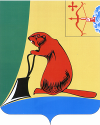 АДМИНИСТРАЦИЯ ТУЖИНСКОГО МУНИЦИПАЛЬНОГО РАЙОНАКИРОВСКОЙ ОБЛАСТИПОСТАНОВЛЕНИЕ29.12.2016                                                                                                            № 414 пгт ТужаО реализации отдельных государственных полномочий, переданных Тужинскому муниципальному району В соответствии со статьей 86 Бюджетного кодекса Российской Федерации, пунктом 1 статьи 37 Федерального закона от 06.10.2003 № 131-ФЗ «Об общих принципах организации местного самоуправления в Российской Федерации», статьей 9 Устава муниципального образования Тужинский муниципальный район, принятого решением Тужинской районной Думы от 27.06.2005 № 23/257, решением Тужинской районной Думы от 12.12.2016 № 6/39 «О бюджете Тужинского муниципального района на 2017 год и плановый период 2018 и 2019  годов»  администрация Тужинского муниципального района ПОСТАНОВЛЯЕТ:1. Администрации Тужинского муниципального района в пределах выделенных Тужинскому району финансовых средств осуществлять отдельные государственные полномочия:1.1. хранение, комплектование, учет и использование архивных документов, относящихся к государственной собственности области и находящихся на территории муниципального образования;1.2. создание и деятельность в муниципальных образованиях административной (ых) комиссии (ий);1.3. обеспечение прав детей-сирот и детей, оставшихся без попечения родителей, лиц из числа  детей-сирот и детей, оставшихся без попечения родителей, на жилое помещение в соответствии с Законом Кировской области «О социальной поддержке детей-сирот и детей, оставшихся без попечения родителей, лиц из числа детей-сирот и детей, оставшихся без попечения родителей, детей, попавшихся в сложную жизненную ситуацию»;1.4.  создание в муниципальных районах, городских округах комиссий по делам несовершеннолетних и защите их прав и организации деятельности в сфере профилактики безнадзорности и правонарушений несовершеннолетних, включая административную юрисдикцию;1.5.  осуществление деятельности по опеке и попечительству;1.6. расходование субсидии на выравнивание обеспеченности муниципальных образований по реализации ими их отдельных расходных обязательств;1.7. составление (изменение) списков кандидатов в присяжные заседатели федеральных судов общей юрисдикции в Российской Федерации.1.8. поддержка сельскохозяйственного производства, за исключением реализации мероприятий, предусмотренных федеральными целевыми программами;1.9. защита населения от болезней, общих для человека и животных, в части организации и содержания скотомогильников  (биотермических ям), ликвидации закрытых скотомогильников на территории муниципальных районов и городских округов в соответствии с требованиями действующего ветеринарного законодательства Российской Федерации и Кировской области;1.10. организация проведения мероприятий по предупреждению и ликвидации болезней животных и их лечению в части организации и проведения отлова, учета, содержания и использования безнадзорных домашних животных на территории муниципальных районов;1.11. возмещение части процентной ставки по краткосрочным кредитам (займам) на развитие растениеводства, переработки и реализации продукции растениеводства;1.12. возмещение части процентной ставки по инвестиционным  кредитам (займам) на развитие растениеводства, переработки и развития инфраструктуры и логистического обеспечения рынков  продукции растениеводства;1.13. возмещение части процентной ставки по краткосрочным кредитам (займам) на развитие животноводства, переработки и реализации продукции животноводства;1.14. возмещение части  процентной ставки по инвестиционным кредитам (займам) на развитие животноводства, переработки и развития инфраструктуры и логистического обеспечения рынков продукции животноводства;1.15. возмещение части процентной ставки по долгосрочным, среднесрочным и краткосрочным кредитам, взятым малыми формами хозяйствования;1.16. возмещение части процентной ставки по инвестиционным кредитам(займам) в  агропромышленном комплексе;2. Уполномочить Муниципальное казённое учреждение «Управление образования администрации Тужинского муниципального района» в пределах выделенных Тужинскому району финансовых средств осуществлять отдельные государственные полномочия:2.1. назначение  и выплата  ежемесячных денежных выплат на детей-сирот и детей, оставшихся без попечения родителей, находящихся  под опекой (попечительством), в приемной семье, и начисление и выплата ежемесячного вознаграждения, причитающегося приемным родителям;2.2. начисление и выплата компенсации платы, взимаемой с родителей (законных представителей) за присмотр и уход за детьми в образовательных организациях, реализующих образовательную программу дошкольного образования;2.3. реализация прав на получение общедоступного и бесплатного дошкольного образования в муниципальных дошкольных образовательных организациях;2.4. реализация прав на получение общедоступного и бесплатного дошкольного, начального общего, основного общего, среднего общего и дополнительного образования детей в муниципальных общеобразовательных организациях;2.5. возмещение расходов, связанных с предоставлением руководителям, педагогическим работникам и иным специалистам (за исключением совместителей) муниципальных образовательных организаций, работающим и проживающим в сельских населенных пунктах, поселках городского типа,  меры социальной  поддержки, установленной абзацем первым части 1 статьи 15 Закона Кировской области «Об образовании в Кировской области»;2.6. расходование субсидии на выравнивание обеспеченности муниципальных образований по реализации ими их отдельных расходных обязательств.3. Уполномочить Муниципальное казенное учреждение «Отдел культуры администрации Тужинского муниципального района» в пределах выделенных Тужинскому району финансовых средств осуществлять отдельные государственные полномочия:3.1. выплата отдельным категориям специалистов, работающих в муниципальных учреждениях и проживающих в сельских населенных пунктах или поселках городского типа области, частичной компенсации расходов на оплату жилого помещения и коммунальных услуг в виде ежемесячной денежной выплаты;3.2. возмещение расходов, связанных с предоставлением руководителям, педагогическим работникам и иным специалистам (за исключением совместителей) муниципальных образовательных организаций, работающих и проживающих в сельских населенных пунктах, поселках городского типа,  меры социальной  поддержки, установленной абзацем первым части 1 статьи 15 Закона Кировской области «Об образовании в Кировской области»;3.3. расходование субсидии на выравнивание обеспеченности муниципальных образований по реализации ими их отдельных расходных обязательств.4. Уполномочить Муниципальное казенное общеобразовательное учреждение средняя общеобразовательная школа с углубленным изучением отдельных предметов пгт Тужа  Кировской области в пределах выделенных Тужинскому району финансовых средств осуществлять отдельные государственные полномочия:4.1. реализация прав на получение общедоступного и бесплатного дошкольного, начального общего, основного общего, среднего общего и дополнительного образования детей в муниципальных общеобразовательных организациях;4.2. возмещение расходов, связанных с предоставлением руководителям, педагогическим работникам и иным специалистам (за исключением совместителей) муниципальных образовательных организаций, работающих и проживающих в сельских населенных пунктах, поселках городского типа,  меры социальной  поддержки, установленной абзацем первым части 1 статьи 15 Закона Кировской области «Об образовании в Кировской области»;4.3. расходование субсидии на выравнивание обеспеченности муниципальных образований по реализации ими их отдельных расходных обязательств.5. Уполномочить  муниципальное казенное учреждение Финансовое управление администрации Тужинского муниципального района в пределах выделенных Тужинскому району финансовых средств осуществлять отдельные государственные полномочия:5.1.  расчет и предоставление дотаций бюджетам поселений;5.2. предоставление межбюджетных трансфертов на осуществление переданных полномочий Российской Федерации по созданию и деятельности в муниципальных образованиях района административной (ых) комиссии (ий);5.3. предоставление межбюджетных трансфертов на осуществление переданных полномочий Российской Федерации по первичному воинскому учету на территориях, где отсутствуют военные комиссариаты;5.4. расходование субсидии на выравнивание обеспеченности муниципальных образований по реализации ими их отдельных расходных обязательств.6. Уполномоченным главным распорядителям (получателям) при осуществлении отдельных государственных полномочий:6.1. Соблюдать действующее законодательство, регулирующее вопросы осуществления государственных полномочий, и осуществлять государственные полномочия;6.2. Расходовать средства, выделенные на осуществление отдельных государственных полномочий, в соответствии с утвержденной сметой расходов и планом финансово-хозяйственной деятельности;6.3. Проводить расходование средств в соответствии с установленными порядками расходования и учета средств на предоставление субвенций по каждому виду, утвержденными Правительством Кировской области;6.4. При расходовании субвенций применять Федеральный закон от 05.04.2013 № 44-ФЗ «О контрактной системе в сфере закупок товаров, работ, услуг для обеспечения государственных и муниципальных нужд»;6.5. Обеспечить контроль за своевременным, целевым и эффективным расходованием субвенций в пределах лимитов бюджетных обязательств;6.6. Повысить качество бюджетного планирования, в том числе при предоставлении заявок на потребность в средствах;6.7. Представлять в Финансовое управление администрации Тужинского муниципального района отчеты о расходовании субвенций по формам и в сроки, утвержденные Министерством финансов Кировской области, за подписью руководителя и главного бухгалтера.7. Признать утратившими силу постановления администрации Тужинского муниципального района:7.1. От 30.12.2015 № 501 «О реализации отдельных государственных полномочий, переданных Тужинскому району»;7.2. От 20.06.2016 № 194 «О внесении изменений в постановление администрации района от 30.12.2015 № 501».8. Контроль за выполнением настоящего постановления оставляю за собой.9. Настоящее постановление вступает в силу со дня его подписания, распространяется на правоотношения, возникшие с 1 января 2017 года.Глава администрацииТужинского муниципального района    Е.В. Видякина